А1. Укажите число, обратное числу 1.   2.  3.    4. А2. Вычислите:   : 1.   2.      3.   4.А3.Найдите  частное чисел  и1. 2.  3.   4.1А4. Вычислите   :4     1.   2. 3   3.   4. В1. Трубу длиной 21 м разрезали на куски по  м. Сколько кусков получилось?В2. Вычислите  = С1. Решите 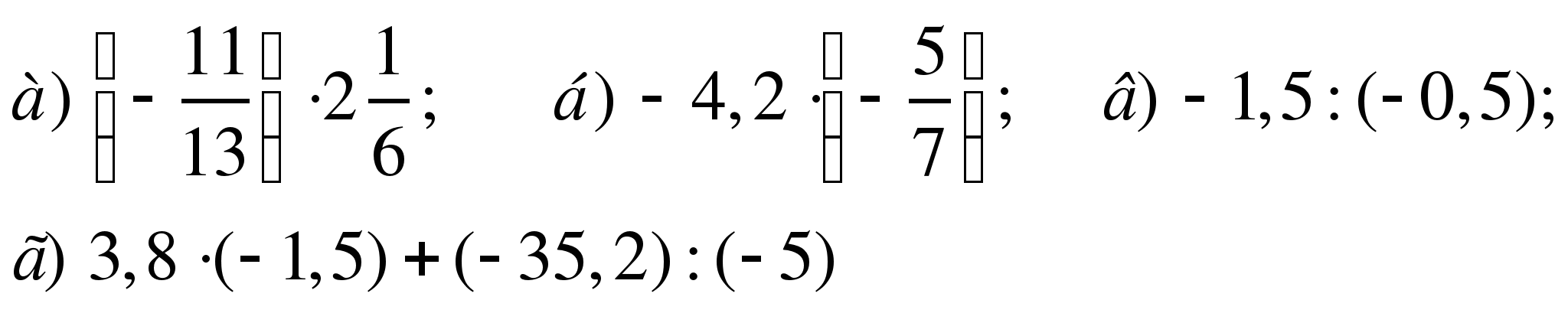 А1. Укажите число, обратное числу 1.   2.  3.    4. А2. Вычислите:   : 1.   2.      3.   4.А3.Найдите  частное чисел  и1. 2.  3 1.   4.А4. Вычислите   :3   1.   2.    3.  4. В1.Веревку длиной 15 м разрезали на куски по  м. Сколько кусков получилось?В2. Вычислите  = С1. Решите 